1.1. Описание услуги1.1. Описание услуги1.1. Описание услуги1.1. Описание услуги1.1. Описание услуги1.1. Описание услуги1.1. Описание услуги1.1. Описание услугиУслуга обеспечивает поддержку функционирования  и администрирования систем хранения данных Заказчика.Услуга включает выполнение стандартных запросов, регламентных работ, устранение неисправностей, обеспечение функционирования систем хранения данных, мониторинг систем хранения данных, решение вопросов связанных с доступом, изменение конфигурации систем хранения данных, обновление программного обеспечения,  а также подготовка учебных материалов и ответов на часто задаваемые вопросы,  связанные с  системами хранения данных Заказчика.Услуга обеспечивает поддержку функционирования  и администрирования систем хранения данных Заказчика.Услуга включает выполнение стандартных запросов, регламентных работ, устранение неисправностей, обеспечение функционирования систем хранения данных, мониторинг систем хранения данных, решение вопросов связанных с доступом, изменение конфигурации систем хранения данных, обновление программного обеспечения,  а также подготовка учебных материалов и ответов на часто задаваемые вопросы,  связанные с  системами хранения данных Заказчика.Услуга обеспечивает поддержку функционирования  и администрирования систем хранения данных Заказчика.Услуга включает выполнение стандартных запросов, регламентных работ, устранение неисправностей, обеспечение функционирования систем хранения данных, мониторинг систем хранения данных, решение вопросов связанных с доступом, изменение конфигурации систем хранения данных, обновление программного обеспечения,  а также подготовка учебных материалов и ответов на часто задаваемые вопросы,  связанные с  системами хранения данных Заказчика.Услуга обеспечивает поддержку функционирования  и администрирования систем хранения данных Заказчика.Услуга включает выполнение стандартных запросов, регламентных работ, устранение неисправностей, обеспечение функционирования систем хранения данных, мониторинг систем хранения данных, решение вопросов связанных с доступом, изменение конфигурации систем хранения данных, обновление программного обеспечения,  а также подготовка учебных материалов и ответов на часто задаваемые вопросы,  связанные с  системами хранения данных Заказчика.Услуга обеспечивает поддержку функционирования  и администрирования систем хранения данных Заказчика.Услуга включает выполнение стандартных запросов, регламентных работ, устранение неисправностей, обеспечение функционирования систем хранения данных, мониторинг систем хранения данных, решение вопросов связанных с доступом, изменение конфигурации систем хранения данных, обновление программного обеспечения,  а также подготовка учебных материалов и ответов на часто задаваемые вопросы,  связанные с  системами хранения данных Заказчика.Услуга обеспечивает поддержку функционирования  и администрирования систем хранения данных Заказчика.Услуга включает выполнение стандартных запросов, регламентных работ, устранение неисправностей, обеспечение функционирования систем хранения данных, мониторинг систем хранения данных, решение вопросов связанных с доступом, изменение конфигурации систем хранения данных, обновление программного обеспечения,  а также подготовка учебных материалов и ответов на часто задаваемые вопросы,  связанные с  системами хранения данных Заказчика.Услуга обеспечивает поддержку функционирования  и администрирования систем хранения данных Заказчика.Услуга включает выполнение стандартных запросов, регламентных работ, устранение неисправностей, обеспечение функционирования систем хранения данных, мониторинг систем хранения данных, решение вопросов связанных с доступом, изменение конфигурации систем хранения данных, обновление программного обеспечения,  а также подготовка учебных материалов и ответов на часто задаваемые вопросы,  связанные с  системами хранения данных Заказчика.Услуга обеспечивает поддержку функционирования  и администрирования систем хранения данных Заказчика.Услуга включает выполнение стандартных запросов, регламентных работ, устранение неисправностей, обеспечение функционирования систем хранения данных, мониторинг систем хранения данных, решение вопросов связанных с доступом, изменение конфигурации систем хранения данных, обновление программного обеспечения,  а также подготовка учебных материалов и ответов на часто задаваемые вопросы,  связанные с  системами хранения данных Заказчика.1.2. Способ подключения к ИТ-системе (если необходимо и в зависимости от технической возможности организации)1.2. Способ подключения к ИТ-системе (если необходимо и в зависимости от технической возможности организации)1.2. Способ подключения к ИТ-системе (если необходимо и в зависимости от технической возможности организации)1.2. Способ подключения к ИТ-системе (если необходимо и в зависимости от технической возможности организации)1.2. Способ подключения к ИТ-системе (если необходимо и в зависимости от технической возможности организации)1.2. Способ подключения к ИТ-системе (если необходимо и в зависимости от технической возможности организации)1.2. Способ подключения к ИТ-системе (если необходимо и в зависимости от технической возможности организации)1.2. Способ подключения к ИТ-системе (если необходимо и в зависимости от технической возможности организации)Ярлык на Портале терминальных приложенийПрямая ссылка на Web-ресурс из КСПДПрямая ссылка на Web-ресурс из интернет (требуется СКЗИ на АРМ / не требуется)«Толстый клиент» на АРМ пользователя (требуется СКЗИ на АРМ / не требуется)Другой способ Для данной услуги не применяется    Ярлык на Портале терминальных приложенийПрямая ссылка на Web-ресурс из КСПДПрямая ссылка на Web-ресурс из интернет (требуется СКЗИ на АРМ / не требуется)«Толстый клиент» на АРМ пользователя (требуется СКЗИ на АРМ / не требуется)Другой способ Для данной услуги не применяется    Ярлык на Портале терминальных приложенийПрямая ссылка на Web-ресурс из КСПДПрямая ссылка на Web-ресурс из интернет (требуется СКЗИ на АРМ / не требуется)«Толстый клиент» на АРМ пользователя (требуется СКЗИ на АРМ / не требуется)Другой способ Для данной услуги не применяется    Ярлык на Портале терминальных приложенийПрямая ссылка на Web-ресурс из КСПДПрямая ссылка на Web-ресурс из интернет (требуется СКЗИ на АРМ / не требуется)«Толстый клиент» на АРМ пользователя (требуется СКЗИ на АРМ / не требуется)Другой способ Для данной услуги не применяется    Ярлык на Портале терминальных приложенийПрямая ссылка на Web-ресурс из КСПДПрямая ссылка на Web-ресурс из интернет (требуется СКЗИ на АРМ / не требуется)«Толстый клиент» на АРМ пользователя (требуется СКЗИ на АРМ / не требуется)Другой способ Для данной услуги не применяется    Ярлык на Портале терминальных приложенийПрямая ссылка на Web-ресурс из КСПДПрямая ссылка на Web-ресурс из интернет (требуется СКЗИ на АРМ / не требуется)«Толстый клиент» на АРМ пользователя (требуется СКЗИ на АРМ / не требуется)Другой способ Для данной услуги не применяется    Ярлык на Портале терминальных приложенийПрямая ссылка на Web-ресурс из КСПДПрямая ссылка на Web-ресурс из интернет (требуется СКЗИ на АРМ / не требуется)«Толстый клиент» на АРМ пользователя (требуется СКЗИ на АРМ / не требуется)Другой способ Для данной услуги не применяется    Ярлык на Портале терминальных приложенийПрямая ссылка на Web-ресурс из КСПДПрямая ссылка на Web-ресурс из интернет (требуется СКЗИ на АРМ / не требуется)«Толстый клиент» на АРМ пользователя (требуется СКЗИ на АРМ / не требуется)Другой способ Для данной услуги не применяется    1.3. Группа корпоративных бизнес-процессов / сценариев, поддерживаемых в рамках услуги   1.3. Группа корпоративных бизнес-процессов / сценариев, поддерживаемых в рамках услуги   1.3. Группа корпоративных бизнес-процессов / сценариев, поддерживаемых в рамках услуги   1.3. Группа корпоративных бизнес-процессов / сценариев, поддерживаемых в рамках услуги   1.3. Группа корпоративных бизнес-процессов / сценариев, поддерживаемых в рамках услуги   1.3. Группа корпоративных бизнес-процессов / сценариев, поддерживаемых в рамках услуги   1.3. Группа корпоративных бизнес-процессов / сценариев, поддерживаемых в рамках услуги   1.3. Группа корпоративных бизнес-процессов / сценариев, поддерживаемых в рамках услуги    Для данной услуги не применяется Для данной услуги не применяется Для данной услуги не применяется Для данной услуги не применяется Для данной услуги не применяется Для данной услуги не применяется Для данной услуги не применяется Для данной услуги не применяется1.4. Интеграция с корпоративными ИТ-системами1.4. Интеграция с корпоративными ИТ-системами1.4. Интеграция с корпоративными ИТ-системами1.4. Интеграция с корпоративными ИТ-системами1.4. Интеграция с корпоративными ИТ-системами1.4. Интеграция с корпоративными ИТ-системами1.4. Интеграция с корпоративными ИТ-системами1.4. Интеграция с корпоративными ИТ-системамиИТ-системаГруппа процессовГруппа процессовГруппа процессовГруппа процессовГруппа процессовГруппа процессовДля данной услуги не применяетсяДля данной услуги не применяетсяДля данной услуги не применяетсяДля данной услуги не применяетсяДля данной услуги не применяетсяДля данной услуги не применяется1.5. Интеграция с внешними ИТ-системами1.5. Интеграция с внешними ИТ-системами1.5. Интеграция с внешними ИТ-системами1.5. Интеграция с внешними ИТ-системами1.5. Интеграция с внешними ИТ-системами1.5. Интеграция с внешними ИТ-системами1.5. Интеграция с внешними ИТ-системами1.5. Интеграция с внешними ИТ-системамиИТ-системаГруппа процессовГруппа процессовГруппа процессовГруппа процессовГруппа процессовГруппа процессов Для данной услуги не применяется Для данной услуги не применяется Для данной услуги не применяется Для данной услуги не применяется Для данной услуги не применяется Для данной услуги не применяется1.6. Состав услуги1.6. Состав услуги1.6. Состав услуги1.6. Состав услуги1.6. Состав услуги1.6. Состав услуги1.6. Состав услуги1.6. Состав услугиЦентр поддержки пользователей - Прием, обработка, регистрация и маршрутизация поступающих обращений от пользователей. - Прием, обработка, регистрация и маршрутизация поступающих обращений от пользователей. - Прием, обработка, регистрация и маршрутизация поступающих обращений от пользователей. - Прием, обработка, регистрация и маршрутизация поступающих обращений от пользователей. - Прием, обработка, регистрация и маршрутизация поступающих обращений от пользователей. - Прием, обработка, регистрация и маршрутизация поступающих обращений от пользователей.Функциональная поддержкаДля данной услуги не применяетсяДля данной услуги не применяетсяДля данной услуги не применяетсяДля данной услуги не применяетсяДля данной услуги не применяетсяДля данной услуги не применяетсяПоддержка интеграционных процессовДля данной услуги не применяетсяДля данной услуги не применяетсяДля данной услуги не применяетсяДля данной услуги не применяетсяДля данной услуги не применяетсяДля данной услуги не применяетсяИТ-инфраструктура- Устранение возникающих  инцидентов, проблем и выполнение работ по стандартным запросам, связанных с работой систем хранения данных; - Анализ и диагностика сбоев или неисправностей, связанных с некорректной работой систем хранения данных; - Подготовка изменений, выполнение работ по изменению, тестированию изменений систем хранения данных; - Выполнение работ по восстановлению исходного состояния систем хранения данных; - Монтаж оборудования и подключение к существующим сетям LAN, SAN, а также к электропитанию; - Взаимодействие с поставщиками оборудования и контроль решения инцидентов в рамках предоставляемой ими поддержки; - Подготовка расписания и выполнение регламентных работ по системам хранения данных:       • Определение состава регламентных работ для обслуживания систем хранения данных;      • Определение временных затрат по выполнению регламентных работ по обслуживанию систем хранения данных;      • Формирование и утверждение плана по обслуживанию систем хранения данных;      • Просмотр и анализ сообщений системного журнала;      • Установка программных обновлений, патчей;      • Периодический перезапуск;      • Функциональная диагностика;- Ввод  в эксплуатацию  и мероприятия по выводу из эксплуатации элементов ИТ-инфраструктуры:      • Установка и настройка систем хранения данных;      • Проведение функционального тестирования систем хранения данных;      • Удаление систем хранения данных из продуктивной среды;      • Выполнение работ по выводу из эксплуатации;- Планирование управления и мониторинг доступности ресурсов систем хранения данных;- Расследование и диагностика массовых сбоев и неисправностей систем хранения данных;- Описание не устраненных неисправностей и временных (обходных) решений;- Управление доступом к системам хранения данных (добавление, удаление, блокировка учетных записей/разграничение прав доступа к системам хранения данных).- Устранение возникающих  инцидентов, проблем и выполнение работ по стандартным запросам, связанных с работой систем хранения данных; - Анализ и диагностика сбоев или неисправностей, связанных с некорректной работой систем хранения данных; - Подготовка изменений, выполнение работ по изменению, тестированию изменений систем хранения данных; - Выполнение работ по восстановлению исходного состояния систем хранения данных; - Монтаж оборудования и подключение к существующим сетям LAN, SAN, а также к электропитанию; - Взаимодействие с поставщиками оборудования и контроль решения инцидентов в рамках предоставляемой ими поддержки; - Подготовка расписания и выполнение регламентных работ по системам хранения данных:       • Определение состава регламентных работ для обслуживания систем хранения данных;      • Определение временных затрат по выполнению регламентных работ по обслуживанию систем хранения данных;      • Формирование и утверждение плана по обслуживанию систем хранения данных;      • Просмотр и анализ сообщений системного журнала;      • Установка программных обновлений, патчей;      • Периодический перезапуск;      • Функциональная диагностика;- Ввод  в эксплуатацию  и мероприятия по выводу из эксплуатации элементов ИТ-инфраструктуры:      • Установка и настройка систем хранения данных;      • Проведение функционального тестирования систем хранения данных;      • Удаление систем хранения данных из продуктивной среды;      • Выполнение работ по выводу из эксплуатации;- Планирование управления и мониторинг доступности ресурсов систем хранения данных;- Расследование и диагностика массовых сбоев и неисправностей систем хранения данных;- Описание не устраненных неисправностей и временных (обходных) решений;- Управление доступом к системам хранения данных (добавление, удаление, блокировка учетных записей/разграничение прав доступа к системам хранения данных).- Устранение возникающих  инцидентов, проблем и выполнение работ по стандартным запросам, связанных с работой систем хранения данных; - Анализ и диагностика сбоев или неисправностей, связанных с некорректной работой систем хранения данных; - Подготовка изменений, выполнение работ по изменению, тестированию изменений систем хранения данных; - Выполнение работ по восстановлению исходного состояния систем хранения данных; - Монтаж оборудования и подключение к существующим сетям LAN, SAN, а также к электропитанию; - Взаимодействие с поставщиками оборудования и контроль решения инцидентов в рамках предоставляемой ими поддержки; - Подготовка расписания и выполнение регламентных работ по системам хранения данных:       • Определение состава регламентных работ для обслуживания систем хранения данных;      • Определение временных затрат по выполнению регламентных работ по обслуживанию систем хранения данных;      • Формирование и утверждение плана по обслуживанию систем хранения данных;      • Просмотр и анализ сообщений системного журнала;      • Установка программных обновлений, патчей;      • Периодический перезапуск;      • Функциональная диагностика;- Ввод  в эксплуатацию  и мероприятия по выводу из эксплуатации элементов ИТ-инфраструктуры:      • Установка и настройка систем хранения данных;      • Проведение функционального тестирования систем хранения данных;      • Удаление систем хранения данных из продуктивной среды;      • Выполнение работ по выводу из эксплуатации;- Планирование управления и мониторинг доступности ресурсов систем хранения данных;- Расследование и диагностика массовых сбоев и неисправностей систем хранения данных;- Описание не устраненных неисправностей и временных (обходных) решений;- Управление доступом к системам хранения данных (добавление, удаление, блокировка учетных записей/разграничение прав доступа к системам хранения данных).- Устранение возникающих  инцидентов, проблем и выполнение работ по стандартным запросам, связанных с работой систем хранения данных; - Анализ и диагностика сбоев или неисправностей, связанных с некорректной работой систем хранения данных; - Подготовка изменений, выполнение работ по изменению, тестированию изменений систем хранения данных; - Выполнение работ по восстановлению исходного состояния систем хранения данных; - Монтаж оборудования и подключение к существующим сетям LAN, SAN, а также к электропитанию; - Взаимодействие с поставщиками оборудования и контроль решения инцидентов в рамках предоставляемой ими поддержки; - Подготовка расписания и выполнение регламентных работ по системам хранения данных:       • Определение состава регламентных работ для обслуживания систем хранения данных;      • Определение временных затрат по выполнению регламентных работ по обслуживанию систем хранения данных;      • Формирование и утверждение плана по обслуживанию систем хранения данных;      • Просмотр и анализ сообщений системного журнала;      • Установка программных обновлений, патчей;      • Периодический перезапуск;      • Функциональная диагностика;- Ввод  в эксплуатацию  и мероприятия по выводу из эксплуатации элементов ИТ-инфраструктуры:      • Установка и настройка систем хранения данных;      • Проведение функционального тестирования систем хранения данных;      • Удаление систем хранения данных из продуктивной среды;      • Выполнение работ по выводу из эксплуатации;- Планирование управления и мониторинг доступности ресурсов систем хранения данных;- Расследование и диагностика массовых сбоев и неисправностей систем хранения данных;- Описание не устраненных неисправностей и временных (обходных) решений;- Управление доступом к системам хранения данных (добавление, удаление, блокировка учетных записей/разграничение прав доступа к системам хранения данных).- Устранение возникающих  инцидентов, проблем и выполнение работ по стандартным запросам, связанных с работой систем хранения данных; - Анализ и диагностика сбоев или неисправностей, связанных с некорректной работой систем хранения данных; - Подготовка изменений, выполнение работ по изменению, тестированию изменений систем хранения данных; - Выполнение работ по восстановлению исходного состояния систем хранения данных; - Монтаж оборудования и подключение к существующим сетям LAN, SAN, а также к электропитанию; - Взаимодействие с поставщиками оборудования и контроль решения инцидентов в рамках предоставляемой ими поддержки; - Подготовка расписания и выполнение регламентных работ по системам хранения данных:       • Определение состава регламентных работ для обслуживания систем хранения данных;      • Определение временных затрат по выполнению регламентных работ по обслуживанию систем хранения данных;      • Формирование и утверждение плана по обслуживанию систем хранения данных;      • Просмотр и анализ сообщений системного журнала;      • Установка программных обновлений, патчей;      • Периодический перезапуск;      • Функциональная диагностика;- Ввод  в эксплуатацию  и мероприятия по выводу из эксплуатации элементов ИТ-инфраструктуры:      • Установка и настройка систем хранения данных;      • Проведение функционального тестирования систем хранения данных;      • Удаление систем хранения данных из продуктивной среды;      • Выполнение работ по выводу из эксплуатации;- Планирование управления и мониторинг доступности ресурсов систем хранения данных;- Расследование и диагностика массовых сбоев и неисправностей систем хранения данных;- Описание не устраненных неисправностей и временных (обходных) решений;- Управление доступом к системам хранения данных (добавление, удаление, блокировка учетных записей/разграничение прав доступа к системам хранения данных).- Устранение возникающих  инцидентов, проблем и выполнение работ по стандартным запросам, связанных с работой систем хранения данных; - Анализ и диагностика сбоев или неисправностей, связанных с некорректной работой систем хранения данных; - Подготовка изменений, выполнение работ по изменению, тестированию изменений систем хранения данных; - Выполнение работ по восстановлению исходного состояния систем хранения данных; - Монтаж оборудования и подключение к существующим сетям LAN, SAN, а также к электропитанию; - Взаимодействие с поставщиками оборудования и контроль решения инцидентов в рамках предоставляемой ими поддержки; - Подготовка расписания и выполнение регламентных работ по системам хранения данных:       • Определение состава регламентных работ для обслуживания систем хранения данных;      • Определение временных затрат по выполнению регламентных работ по обслуживанию систем хранения данных;      • Формирование и утверждение плана по обслуживанию систем хранения данных;      • Просмотр и анализ сообщений системного журнала;      • Установка программных обновлений, патчей;      • Периодический перезапуск;      • Функциональная диагностика;- Ввод  в эксплуатацию  и мероприятия по выводу из эксплуатации элементов ИТ-инфраструктуры:      • Установка и настройка систем хранения данных;      • Проведение функционального тестирования систем хранения данных;      • Удаление систем хранения данных из продуктивной среды;      • Выполнение работ по выводу из эксплуатации;- Планирование управления и мониторинг доступности ресурсов систем хранения данных;- Расследование и диагностика массовых сбоев и неисправностей систем хранения данных;- Описание не устраненных неисправностей и временных (обходных) решений;- Управление доступом к системам хранения данных (добавление, удаление, блокировка учетных записей/разграничение прав доступа к системам хранения данных).Модификация ИТ-системыРазвитие и модификация ИТ-системы в части реализации нового функционала в рамках настоящей услуги не осуществляетсяРазвитие и модификация ИТ-системы в части реализации нового функционала в рамках настоящей услуги не осуществляетсяРазвитие и модификация ИТ-системы в части реализации нового функционала в рамках настоящей услуги не осуществляетсяРазвитие и модификация ИТ-системы в части реализации нового функционала в рамках настоящей услуги не осуществляетсяРазвитие и модификация ИТ-системы в части реализации нового функционала в рамках настоящей услуги не осуществляетсяРазвитие и модификация ИТ-системы в части реализации нового функционала в рамках настоящей услуги не осуществляется1.7. Наименование и место хранения пользовательской документации:1.7. Наименование и место хранения пользовательской документации:1.7. Наименование и место хранения пользовательской документации:1.7. Наименование и место хранения пользовательской документации:1.7. Наименование и место хранения пользовательской документации:1.7. Наименование и место хранения пользовательской документации:1.7. Наименование и место хранения пользовательской документации:1.7. Наименование и место хранения пользовательской документации:ИТ-системаДля данной услуги не применяетсяДля данной услуги не применяетсяДля данной услуги не применяетсяДля данной услуги не применяетсяДля данной услуги не применяетсяДля данной услуги не применяетсяПортал Госкорпорации «Росатом»Для данной услуги не применяетсяДля данной услуги не применяетсяДля данной услуги не применяетсяДля данной услуги не применяетсяДля данной услуги не применяетсяДля данной услуги не применяетсяИное местоДля данной услуги не применяетсяДля данной услуги не применяетсяДля данной услуги не применяетсяДля данной услуги не применяетсяДля данной услуги не применяетсяДля данной услуги не применяетсяИное местоДля данной услуги не применяетсяДля данной услуги не применяетсяДля данной услуги не применяетсяДля данной услуги не применяетсяДля данной услуги не применяетсяДля данной услуги не применяетсяИное местоДля данной услуги не применяетсяДля данной услуги не применяетсяДля данной услуги не применяетсяДля данной услуги не применяетсяДля данной услуги не применяетсяДля данной услуги не применяется1.8. Ограничения по оказанию услуги1.8. Ограничения по оказанию услуги1.8. Ограничения по оказанию услуги1.8. Ограничения по оказанию услуги1.8. Ограничения по оказанию услуги1.8. Ограничения по оказанию услуги1.8. Ограничения по оказанию услуги1.8. Ограничения по оказанию услугиНаличие сервисного контракта на техническую поддержку оборудования, передаваемого на обслуживание, и/или ЗИП  к данному оборудованию, обеспечивает заказчик.Наличие сервисного контракта на техническую поддержку оборудования, передаваемого на обслуживание, и/или ЗИП  к данному оборудованию, обеспечивает заказчик.Наличие сервисного контракта на техническую поддержку оборудования, передаваемого на обслуживание, и/или ЗИП  к данному оборудованию, обеспечивает заказчик.Наличие сервисного контракта на техническую поддержку оборудования, передаваемого на обслуживание, и/или ЗИП  к данному оборудованию, обеспечивает заказчик.Наличие сервисного контракта на техническую поддержку оборудования, передаваемого на обслуживание, и/или ЗИП  к данному оборудованию, обеспечивает заказчик.Наличие сервисного контракта на техническую поддержку оборудования, передаваемого на обслуживание, и/или ЗИП  к данному оборудованию, обеспечивает заказчик.Наличие сервисного контракта на техническую поддержку оборудования, передаваемого на обслуживание, и/или ЗИП  к данному оборудованию, обеспечивает заказчик.Наличие сервисного контракта на техническую поддержку оборудования, передаваемого на обслуживание, и/или ЗИП  к данному оборудованию, обеспечивает заказчик.1.9. Норматив на поддержку1.9. Норматив на поддержку1.9. Норматив на поддержку1.9. Норматив на поддержку1.9. Норматив на поддержку1.9. Норматив на поддержку1.9. Норматив на поддержку1.9. Норматив на поддержкуПодразделениеПредельное значение трудозатрат на поддержку 1 единицы объемного показателя по услуге (чел.мес.)Предельное значение трудозатрат на поддержку 1 единицы объемного показателя по услуге (чел.мес.)Предельное значение трудозатрат на поддержку 1 единицы объемного показателя по услуге (чел.мес.)Предельное значение трудозатрат на поддержку 1 единицы объемного показателя по услуге (чел.мес.)Предельное значение трудозатрат на поддержку 1 единицы объемного показателя по услуге (чел.мес.)Предельное значение трудозатрат на поддержку 1 единицы объемного показателя по услуге (чел.мес.)Функциональная поддержкаДля данной услуги не применяетсяДля данной услуги не применяетсяДля данной услуги не применяетсяДля данной услуги не применяетсяДля данной услуги не применяетсяДля данной услуги не применяетсяПоддержка интеграционных процессовДля данной услуги не применяетсяДля данной услуги не применяетсяДля данной услуги не применяетсяДля данной услуги не применяетсяДля данной услуги не применяетсяДля данной услуги не применяетсяИТ-инфраструктураСХД начального уровняСХД начального уровняСХД начального уровняСХД начального уровня0,05000000,0500000ИТ-инфраструктураСХД среднего уровняСХД среднего уровняСХД среднего уровняСХД среднего уровня0,21000000,2100000ИТ-инфраструктураСХД Hi-End уровняСХД Hi-End уровняСХД Hi-End уровняСХД Hi-End уровня0,23000000,2300000ИТ-инфраструктураЛенточная библиотека начального уровняЛенточная библиотека начального уровняЛенточная библиотека начального уровняЛенточная библиотека начального уровня0,05000000,0500000ИТ-инфраструктураЛенточная библиотека среднего и Hi-End уровняЛенточная библиотека среднего и Hi-End уровняЛенточная библиотека среднего и Hi-End уровняЛенточная библиотека среднего и Hi-End уровня0,11000000,1100000ИТ-инфраструктура Коммутатор SAN Коммутатор SAN Коммутатор SAN Коммутатор SAN0,05000000,0500000ИТ-инфраструктураДиректор SANДиректор SANДиректор SANДиректор SAN0,23000000,23000001.10. Дополнительные параметры оказания услуги1.10. Дополнительные параметры оказания услуги1.10. Дополнительные параметры оказания услуги1.10. Дополнительные параметры оказания услуги1.10. Дополнительные параметры оказания услуги1.10. Дополнительные параметры оказания услуги1.10. Дополнительные параметры оказания услуги1.10. Дополнительные параметры оказания услуги1.10.1. Допустимый простой ИТ-ресурса в течении года, часовДля данной услуги не применяетсяДля данной услуги не применяетсяДля данной услуги не применяетсяДля данной услуги не применяетсяДля данной услуги не применяетсяДля данной услуги не применяется1.10.2. Срок хранения данных резервного копирования (в календарных днях)Для данной услуги не применяетсяДля данной услуги не применяетсяДля данной услуги не применяетсяДля данной услуги не применяетсяДля данной услуги не применяетсяДля данной услуги не применяется1.10.3. Целевая точка восстановления ИТ-ресурса (RPO) (в рабочих часах)Для данной услуги не применяетсяДля данной услуги не применяетсяДля данной услуги не применяетсяДля данной услуги не применяетсяДля данной услуги не применяетсяДля данной услуги не применяется1.10.4. Целевое время восстановления ИТ-ресурса (RTO) (в рабочих часах)Для данной услуги не применяетсяДля данной услуги не применяетсяДля данной услуги не применяетсяДля данной услуги не применяетсяДля данной услуги не применяетсяДля данной услуги не применяется1.10.5. Обеспечение катастрофоустойчивости ИТ-ресурсаДля данной услуги не применяетсяДля данной услуги не применяетсяДля данной услуги не применяетсяДля данной услуги не применяетсяДля данной услуги не применяетсяДля данной услуги не применяется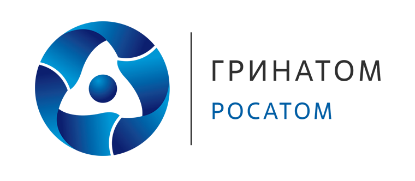 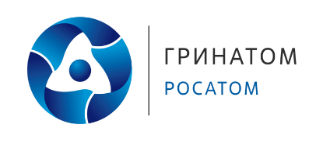 